TATA TERTIB WISUDAWAN PADA WISUDA KE-29 TAHUN 2023RABU, 23 AGUSTUS 2023Untuk menjaga ketertiban dan kekhidmatan berlangsungnya upacara Wisuda Ke-29 Tahun 2023, perlu diatur dengan ketentuan-ketentuan sebagai berikut :Ketentuan pakaian Wisudawan :Wisudawan harus hadir  di tempat upacara adat (depan Kantor Rektorat) paling lambat  :Untuk Sesi I	: Pukul 06.30Untuk Sesi II	: Pukul 12.30Wisudawan wajib lapor kepada panitia pada saat panitia melakukan pengabsenan. Wisudawan wajib mengikuti seluruh rangkaian upacara wisuda.Wisudawan menempati tempat duduk yang telah disediakan sesuai dengan Nomor Duduk dalam kelompok masing-masing.Selama Upacara Wisuda berlangsung, para Wisudawan wajib memperhatikan dan mengikuti petunjuk petugas baik sebelum, sesudah dan pada saat mendapat giliran pengesahan dari Rektor/Dekan/Direktur/Wakil Rektor/Wakil Dekan/Wakil Direktur.Selama Upacara Wisuda berlangsung para Wisudawan agar memperhatikan :Tetap duduk di tempat duduk masing-masing, dan tidak dibenarkan meninggalkan tempatnya kecuali pada saat pengesahan.Dilarang merokok, makan dan minum di tempat Upacara.Tidak boleh memotret.Tidak dibenarkan berbicara antara satu dengan yang lain, yang dapat mengganggu berlangsungnya upacara wisuda.Tidak dibenarkan membawa keluarga di tengah-tengah tempat duduk para Wisudawan.Tidak dibenarkan melakukan hal-hal lain yang dapat mengganggu berlangsungnya upacara wisuda.Para Wisudawan agar mengikuti Upacara Wisuda dari awal sampai selesai dengan penuh rasa tanggungjawab.Wisudawan/keluarga wisudawan yang membawa kendaraan roda empat hanya diperbolehkan masuk ke kawasan Kampus Universitas Kuningan bagi kendaraan yang menggunakan stiker wisuda yang belaku.Demikianlah ketentuan-ketentuan yang harus diperhatikan dan dilaksanakan sebagaimana mestinya agar upacara Wisuda dapat berlangsung lancar, tertib dan khidmat.Kuningan, 1 Agustus 2023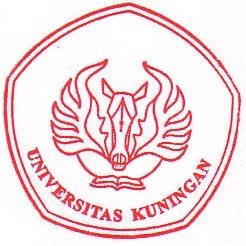 Ketua Pelaksana,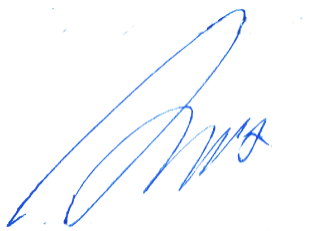 Dr. Novi Satria Pradja., M.PdNIK 41038072262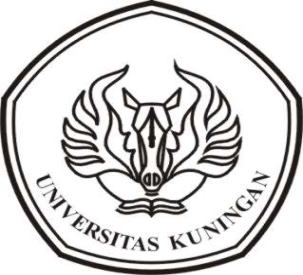 UNIVERSITAS KUNINGAN IKRAR LULUSAN UNIVERSITAS KUNINGAN Kami Lulusan Universitas Kuningan / yang bertakwa kepada Tuhan Yang Maha Esa/ berikrar: // Akan mengamalkan ilmu dengan jujur / sungguh-sungguh dan ikhlas / demi kepentingan masyarakat, bangsa, dan negara;/ Akan senantiasa / menjunjung tinggi nama baik almamater Universitas Kuningan./ Akan mengabdikan diri / kepada rakyat, bangsa dan negara Kesatuan Republik Indonesia / yang berdasarkan Pancasila / dan Undang-undang Dasar Negara Republik Indonesia Tahun 1945;//Kuningan, 23 Agustus 2023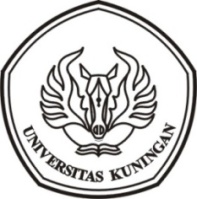 UNIVERSITAS KUNINGANKODE DUDUK & BARIS WISUDAWAN PADA WISUDA KE-29RABU, 23 AGUSTUS 2023PROGRAM STUDI : PENDIDIKAN EKONOMI – S2UNIVERSITAS KUNINGANKODE DUDUK & BARIS WISUDAWAN PADA WISUDA KE-29RABU, 23 AGUSTUS 2023PROGRAM STUDI : PENDIDIKAN BIOLOGI – S2UNIVERSITAS KUNINGANKODE DUDUK & BARIS WISUDAWAN PADA WISUDA KE-29RABU, 23 AGUSTUS 2023PROGRAM STUDI : MAGISTER MANAJEMEN – S2 UNIVERSITAS KUNINGAN	 	 	 	 	 	 	DENAH DUDUK WISUDAWANPADA WISUDA KE-29 - RABU, 23 AGUSTUS 2023 (SESI 2) UNIVERSITAS KUNINGAN	 	 	 	 	 	 	DENAH DUDUK WISUDAWANPADA WISUDA KE-29 - RABU, 23 AGUSTUS 2023 (SESI 2)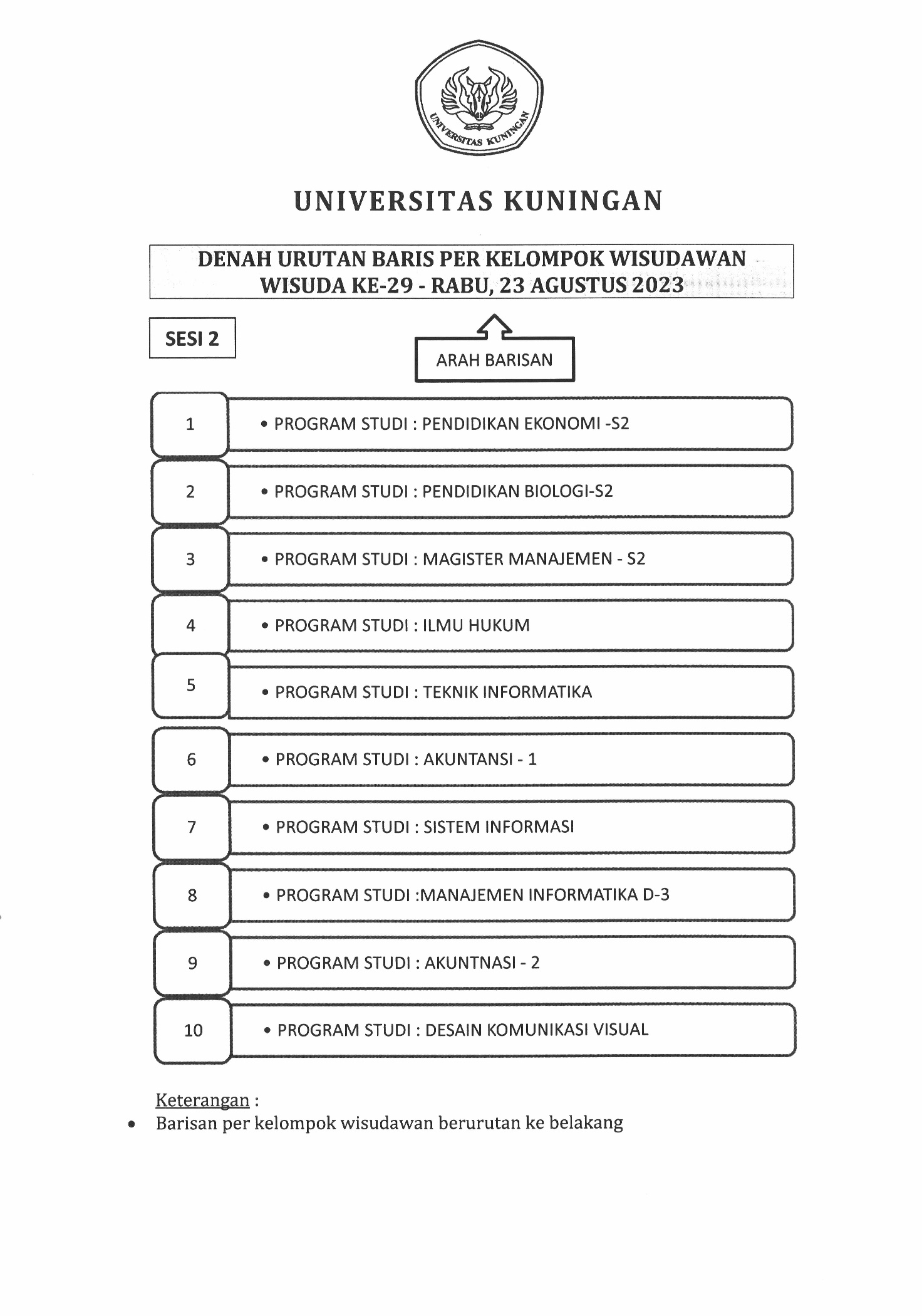 UNIVERSITAS KUNINGANDENAH BARIS WISUDAWAN PADA WISUDA KE-29 RABU, 23 AGUSTUS  2023SEKOLAH PASCASARJANA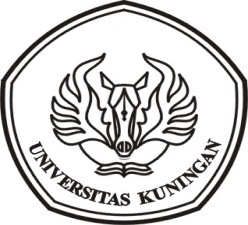 UNIVERSITAS KUNINGANa.Pria:kemeja panjang + berdasi + Celana Panjang berbahan katun (bukan jeans)b.Wanita:kemeja panjang + bawahan berbahan katun (bukan jeans) atau mengenakan pakaian adatNo.KodeNIMNama MhsTmp_LahirTgl_LahirPE-20120211210010Siti JamilahGegesik18 Juni 1981PE-20220211210015Yulia RianawatiMajalengka26 Oktober 1983PE-20320211210012Ujang Hasan MustopaTasikmalaya09 September 1995PE-20420211210004Fahmi Faqih NugrahaKuningan29 Mei 1997PE-20520201210001Aan SolihanKuningan18 Mei 1976PE-20620211210001Abdul QodirPlumbon23 Juni 1973PE-20720201210010Afson RiswandiJakarta07 Nopember 1967PE-20820201210011Asep Gugun BarlianMajalengka1 Februari 1982PE-20920211210002Desy MiftahulillahCirebon6 Juni 1997PE-21020201210007Diki HamdaniCiamis02 Mei 1997PE-21120201210002EvaTasikmalaya16 April 1989PE-21220191220048Evi KunaeviCirebon23 Juli 1989PE-21320211210006Fifit Nabhan NurfitrianiKuningan31 Januari 2000PE-21420201210012Kim FeruJakarta29 Februari 1972PE-21520191220050Laela KamilahTasikmalaya13 Desember 1991PE-21620201210003Milan FirmansyahCirebon25 Nopember 1994PE-21720191210018Nur HasanahLuragung11 Februari 1973PE-21820191210015Ridwan Ira IrawanKuningan12 Januari 1994PE-21920211210011Tanti PuspasariCirebon10 Juni 1985PE-22020191220059WidayantiCiamis19 Januari 1985PE-22120201210009Yuli YuliatiMajalengka12 Nopember 1991No.KodeNIMNama MhsTmp_LahirTgl_LahirBIO-20120201310012Dessy Shintami DewiGarut30 Desember 1986BIO-20220201310014Iis SolihahTasikmalaya1 Desember 1985BIO-20320211310001Amarina At'hayaKuningan14 Februari 1998BIO-20420211310008Ratna IndrianiCiamis21 Oktober 1985BIO-20520211310009Riswandi MaulanaTasikmalaya22 Agustus 1995BIO-20620201310011Abdul MuktiWaled19 Juli 1990BIO-20720201310003Dini IndrianiGarut1 Agustus 1980BIO-20820191320058Ine LenitaWeru - Cirebon17 September 1981BIO-20920201320021Toto WarnotoMajalengka27 Maret 1982BIO-21020191320046Agus Danu RaharjoKuningan1 Agustus 1979BIO-21120191320048Angga Yuliesa WidyawatiBojonegoro4 Juli 1990BIO-21220191310017AnisaKuningan5 Juni 1994BIO-21320191320050Arie Rahmaning TyasBrebes18 Oktober 1983BIO-21420191310016Atina Maulaya FadlilahMajalengka28 Juli 1996BIO-21520191320056Harun Al RasyidPanawangan11 Juni 1987BIO-21620191320059Laila Imada AbdillahCiamis27 April 1991BIO-21720191320061Moch. Yusup Yudhia PrawiraKuningan23 Pebruari 1985BIO-21820201320020Puja SetiawanCilacap29 September 1987BIO-21920191320065Risna FitrianiCiamis09 September 1987BIO-22020191320067Silviani Nur AzizahKabupaten Cirebon08 September 1992BIO-22120191320068Sri PerwatiningsihCirebon3 Februari 1981BIO-22220201310015SudirmanKapetakan Cirebon16 Juni 1970BIO-22320201310010Ai RinaTasikmalaya17 Januari 1982BIO-22420211310002Chairul Umam QisthiCirebon01 Juni 1998BIO-22520211310004Entik SutichaCirebon7 Oktober 1990BIO-22620211310005Hendra AgustinaPontianak21 Agustus 1986BIO-22720211310006Lilis KarlinaKuningan03 September 1997BIO-22820211310007Mila KarmilaMajalengka30 Maret 1995BIO-22920201320007NovianiCiamis16 Nopember 1990BIO-23020201310008Rendra SuyatnoBandung27 Juli 1977BIO-23120191320069Verina AmarisCirebon11 Februari 1989BIO-23220211310011YatinKuningan29 Juli 1980No.KodeNIMNama MhsTmp_LahirTgl_LahirMM-0120211710022Rita Sri Silvia PamujiMajalengka31 Mei 1988MM-0220211710012Ivan SofyanKuningan23 Juli 1989MM-0320211710039Tiar Abdan HisbihKuningan28 Februari 1993MM-0420211710027Yandi WahyudiKuningan13 April 1981MM-0520191710013Abid Ibnu HusenKuningan28 September 1985MM-0620191710014Demi Paranita RustandiSamarinda17 Desember 1996MM-0720191710015Faizal Pasya RustamaGarut22 Mei 1990MM-0820191710016Dudi RusyandiKuningan9 Februari 1977MM-0920201710015Dhita PratiginaKuningan18 Mei 1987MM-1020211710001Aini NursafaahKuningan24 Agustus 1999MM-1120211710002Alpij Albar RosayuMajalengka20 Januari 1998MM-1220211710006Enggun Yoga NugrahaKuningan26 Juni 1982MM-1320211710007Fahmi Zakariya Al AnshoriKuningan16 Maret 1993MM-1420211710008Fauzi Purnama RakhmatMajalengka15 September 1989MM-1520211710013Iwang WastiniKuningan04 September 1971MM-1620211710014Jaja JakariaKuningan21 Agustus 1984MM-1720211710017Mitha Fajri FillanovKuningan08 September 1997MM-1820211710020Nanda NurfadilahKuningan21 Oktober 1999AKUNTANSI-2AKUNTANSI-2AKUNTANSI-2AKUNTANSI-2AKUNTANSI-2AKUNTANSI-1AKUNTANSI-1AKUNTANSI-1AKUNTANSI-1AKUNTANSI-1ILMU HUKUMILMU HUKUMILMU HUKUMILMU HUKUM08007907807707600500400300200104030201085084083082081010009008007006080706050900890880870860150140130120111211100909509409309209102001901801701616151413100099098097096025024023022021201918171051041031021010300290280270262423222111010910810710603503403303203128272625115114113112111040039038037036323130291201191181171160450440430420413635343312512412312212105004904804704640393837130129128127126055054053052051444342411351341331321310600590580570564847464514013913813713606506406306206152515049145144143142141070069068067066565554531501491481471460750740730720716059585764636261686766657271706973DEGUNGDEGUNGDEGUNGPINTU MASUKPINTU MASUKPBIO-S2PBIO-S2PE- S2PE- S2MM S2MM S2TITITITIS1S1S1DKVDKV010201020102010203040102030102030403040304050607080405060304050605060506091011120708090506070807080708131415161011120708091009100910171819201314150910111211121112212223241617181112131413141314252627281920211314151615161516293031322223241516171817181718333435362526271718192019203738394028293019202122212241424344313233212223244546474834353623242526495051523738392526272853545556404142272829305758596043444529303132616263644647483132656667684950516970717252535473747576555657777879805859MI0181828384 MasukPROGRAM STUDI :PENDIDIKAN BIOLOGI - S20504030201100908070615141312112019181716252423222130292827263231PROGRAM STUDI :PENDIDIKAN EKONOMI - S205040302011009080706151413121120191817162221PROGRAM STUDI : MANAJEMEN - S2050403020110090807061514131211181716